Муниципальное бюджетное общеобразовательное учреждение основная общеобразовательная школа села Джуен Амурского муниципального района Хабаровского краяЦикл бесед. Круглый стол«Вопрос- ответ»«Экстремизм и терроризм»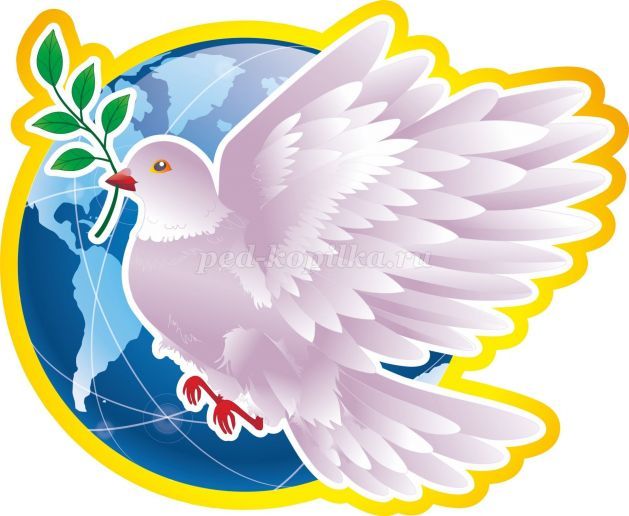 8 класс.Классный руководитель: Киле Антонина ВладимировнаУчитель. «Теперь, когда мы научились летать по воздуху, как птицы, плавать под водой, как рыбы, нам не хватает только одного: научиться жить на земле, как люди» (Бернард Шоу)      Ребята, сегодня мы с вами будем говорить о таких опасных и страшных явлениях, как терроризм и экстремизм.Человечество всегда воевало. За последние пять тысяч лет зафиксировано около 15 000 больших и малых войн, в которых погибло несколько миллиардов человек. Много лет назад отгремели бои Великой Отечественной войны. Дожимая фашистов, наши отцы и деды мечтали и свято верили, что после победы на планете не будет больше войн и наступит удивительное время всеобщего братства. Победа была одержана, но всеобщий мир так и не наступил.Продолжаются локальные войны, военные конфликты, связанные с религиозными, территориальными и национальными спорами. В нашу, казалось бы, мирную жизнь все настойчивей вторгается такое зловещее явление, как терроризм. Терроризм — это тоже война. И от него не застрахован никто. В том числе и мы. Как избежать терроризма в будущем. Б.Шоу еще до Второй мировой войны сказал, что …., мы пережили самую страшную войну, стояли на грани Третьей мировой с применением ядерного оружия, а сегодня живем под страхом террористических актов.Неужели, это нас ждет? Научимся ли жить как люди и сможем ли построить будущее без терроризма.   Экстремизм и терроризм - это:          Некоторое время назад в наш лексикон плотно вошли такие страшные слова, как «терроризм» и «экстремизм». Теперь уже каждый ребенок знает о том, что скрывается за этими понятиями. Попробуем разобраться в причинах возникновения экстремизма и терроризма. Выясним, кто составляет социальную базу экстремизма и терроризма.Терроризм - это тяжкое преступление, когда организованная группа людей стремиться достичь своей цели при помощи насилия. Террористы – это люди, которые захватывают в заложники, организуют взрывы в многолюдных местах, используют оружие. Часто жертвами терроризма становятся невинные люди, среди которых есть и дети. Современную международную обстановку трудно назвать стабильной. И одной из причин этого является размах терроризма, приобретающий сегодня поистине всемирный характер. Существенные изменения и в формах терроризма и в практике борьбы с ним произошли и в нашей стране. Россия столкнулась с вопиющими фактами его проявления, как на собственной территории, так и в ближнем зарубежье. События последних лет со всей определенностью доказали, что Россия, как и все мировое сообщество, не в силах противостоять размаху терроризма. Именно этими обстоятельствами и была вызвана необходимость разработки Федерального закона “О борьбе с терроризмом”, принятого в июле 1998 года. Террор - запугивание, подавление противников, физическое насилие, вплоть до физического уничтожения людей совершением актов насилия (убийства, поджоги, взрывы, захват заложников).Понятие “терроризм”, “террорист”, появилось во Франции в конце 18 века. Так называли себя якобинцы, причем всегда с положительным оттенком. Однако во время Великой французской революции слово “Терроризм” превратилось в синоним преступника. До самых недавних пор понятие “терроризм” уже означало спектр различных оттенков насилия.О терроризме и формах его проявления.В последние годы терроризм стал особенно изощрен, кровав и безжалостен. Взрывы в публичных местах: поездах, на вокзалах, ресторанах, в метро; похищения государственных деятелей, дипломатов, партийных лидеров; убийства, ограбления, захваты государственных учреждений, посольств, самолетов. Возникают новые невиданные прежде направления терроризма: воздушный, ядерный, биологический, экологический и информационный. Все они носят явные черты политического терроризма. Цели:  получить денежный выкупосвободить из тюрем арестованных боевиковдиктовать свою волю правительствам некоторых государств.Каждый из вас хотя бы раз слышал о террактах.• 1999 год Москве взорваны два жилых дома. Погибли 200 человек.Пятигорск, Каспийск, Владикавказ, Буйнакс, Буденовск, Кизляр, Беслан, где пострадали многие и многие ни в чем не повинные граждане России.Октябрь 2002 – захват заложников в Москве – Театральный центр на Дубровке.6 февраля 2004 год - взрыв в вагоне московского метро, унесло жизни около 50 человек.Всплеск терроризма произошел в 2003 году. Среди наиболее масштабных и кровавых можно выделить:12 мая - взрыв у жилых домов в Надтеречном районе Чечни. Погибли 59 человек, 320 получили ранения;5 июля взрыв в Москве (Тушинский рынок) погибло - 17 человек, 74 получили ранения;5 декабря взрыв в электричке в Ессентуках – погибли 32 человека, ранено - 150.9 декабря – Москва взрыв на Манежной площади (погибли 7 человек, ранено-13.)2004 год весь мир заставил содрогнуться новая серия терактов: одновременные взрывы двух пассажирских самолетов 24 августа с гибелью 90 человек.В мою память глубоко врезались события, происходившие 1 – 3 сентября 2004 года в школе № 1 г. Беслан, когда праздник превратился в трагедию, потому что ученики, их родители, учителя оказались заложниками… В заложники взяты 1128 человек: дети, родители, сотрудники школы. Три дня террористы удерживали их в здании школы, отказывая им в самом необходимом. В результате террористического акта погибли 334 человека - среди них были и дети.Что же нужно делать, чтобы  узнать причины экстремизма и обезопасить себя от этого  ужасного явления?Задание: назовите  причины экстремизма Текст. Социальная  напряженность. Отсутствие  идеологии,  как  составляющей части  в воспитательном процессе. Утрата нравственных ценностей. Бездуховность.  Отсутствие  представлений об истории и перспективах развития страны. Утрата чувства сопричастности и ответственности за судьбу своей страны. Экстремистские  группы  составляют, люди не сумевшие адаптироваться к новым условиям жизни. Расовые, религиозные, национальные, политические  неприязни. Экстремизм  имеет определенные идеологии.  Идеологии  основанные  на утверждении исключительности, превосходства либо неполноценности человека на почве социальной, расовой, национальной, религиозной или языковой принадлежности или отношения к религии, а также идеи политической, идеологической, расовой, национальной или религиозной ненависти в отношении какой-либо социальной группы.Причины экстремизма:  Напряженность в обществе, Отсутствие  нравственных ценностей, Бездуховность, Расовые, религиозные, национальные, политические противоречия.Виды и проявления экстремизма: Политический, Национальный, РелигиозныйПроявления: Расизм, Терроризм, Фашизм, ГеноцидЭкстремистские действия и отличительные особенности: Нарушение прав и свобод человека, Уголовные преступления, Хулиганство, ВандализмОсобенности: Символика, Обозначения, Сленг (лексикон), Агитация, Листовки, НападенияПоследствия и наказание: Уголовная ответственность, Штраф, Увольнение с  занимаемой  должности, Исправительные работыОбсуждение по теме: Почему возникают конфликты? Как разрешаются конфликты  в школе,  классе?               Как люди  относятся  к терроризму и экстремизму?Какие  методы борьбы с терроризмом  можно предложить.Экстремизм и терроризм проявление  ненависти или глупости?Меры предосторожности.     Терроризм подстерегает нас повсюду, и поэтому нужно  знать, что делать в опасных ситуациях, и уметь предпринимать существенные  меры предосторожности.  Если же  мы попали в такую ситуацию,  как себя вести, как помочь пострадавшим? На наличие взрывных устройств может указать: брошенные машины,  присутствие проводов,  антенны,  подозрительные шумы: тиканье часов, стуки;  растяжки из проволоки, веревки; может быть какой-то специфический запах;  брошенные  свёртки, портфели, чемоданы, сумки, свертки, коробки. Избегать больших скоплений людей, не приближаться к оставленным в людных местах подозрительным предметам, а в случае находки незамедлительно сообщать  взрослым. К подозрительным предметам могут относиться даже  авторучки, портсигары, игрушки, так как очень часто террористы прячут в них взрывчатку. Естественно нельзя  самостоятельно разминировать взрывные устройства, трогать и переносить их в другое место. Нельзя заговаривать с незнакомыми людьми, идти с ними куда-либо, брать у них какие-либо предметы.  Даже дети и женщины могут оказаться террористами, подрывниками.  Действия в случае опасности. Случайно оказавшись  в руках террористов, необходимо молча выполнять их требования, не привлекать внимания, не задавать вопросов и даже не смотреть  в их глаза. Прежде чем передвинуться или открыть сумку или портфель, надо спросить разрешения, при стрельбе лечь на пол или спрятаться под стол, сиденье, но никуда не бежать. Если вы ранены, надо постараться не двигаться, примять удобное положение, остановить по возможности кровотечение. Заключение: Сегодня мы говорили о проявлениях экстремизма и терроризма, их видах, характерных чертах. Молодежь наиболее подвержена экстремистским проявлениям. Экстремизм становится, как правило, последней ступенью к возникновению терроризма.                                                                                Нужно  ценить, и заботиться друг о друге и  быть толерантными.    Мероприятие хочется закончить словами Б. Шоу:                                                        «Жизнь для меня не тающая свеча. Это что-то вроде чудесного факела, который попал мне в руки на мгновение, и я хочу заставить его пылать как можно ярче, прежде чем передать грядущим поколениям»             Мы обязательно будем возвращаться к проблемам терроризма и фашизма, вспоминать их жертв в дань памяти. А мы обязаны помнить. Помнить, чтобы разделить боль ни в чем не повинных жертв. Помнить, чтобы не допустить такой трагедии. Помнить, чтобы рассказать своим детям и внукам, как сейчас наши деды рассказывают нам о войне. Терроризм - это и есть война, которую можно победить, если объединить все силы нации против террора.